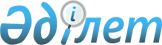 Есіл аудандық мәслихатының 2023 жылғы 22 желтоқсандағы № 8С-13/2 "2024-2026 жылдарға арналған аудандық бюджет туралы" шешіміне өзгерістер енгізу туралыАқмола облысы Есіл аудандық мәслихатының 2024 жылғы 27 наурыздағы № 8С-19/2 шешімі
      Есіл аудандық мәслихаты ШЕШІМ ҚАБЫЛДАДЫ:
      1. Есіл аудандық мәслихатының "2024-2026 жылдарға арналған аудандық бюджет туралы" 2023 жылғы 22 желтоқсандағы № 8С-13/2 шешіміне келесі өзгерістер енгізілсін:
      1 тармақ жаңа редакцияда жазылсын:
      1. 2024-2026 жылдарға арналған аудандық бюджет тиісінше 1, 2 және 3 қосымшаларға сәйкес, оның ішінде 2024 жылға келесі көлемдерде бекітілсін:
      1) кірістер – 3084687 мың теңге, оның ішінде:
      салықтық түсімдер – 781428 мың теңге;
      салықтық емес түсімдер – 16318 мың теңге;
      негізгі капиталды сатудан түсетін түсімдер – 4741 мың теңге;
      трансферттер түсімі – 2282200 мың теңге;
      2) шығындар – 3149078,8 мың теңге;
      3) таза бюджеттік кредиттеу – (- 701451) мың теңге, оның ішінде:
      бюджеттiк кредиттер – 7321 мың теңге;
      бюджеттік кредиттерді өтеу – 708772 мың теңге;
      4) қаржы активтерімен операциялар бойынша сальдо – 0 мың теңге, оның ішінде:
      қаржы активтерін сатып алу – 0 мың теңге;
      5) бюджет тапшылығы (профициті) – 637059,2 мың теңге;
      6) бюджет тапшылығын қаржыландыру (профицитін пайдалану) – (- 637059,2) мың теңге.
      көрсетілген шешімнің 1 қосымшасы осы шешімнің 1 қосымшасына сәйкес жаңа редакцияда жазылсын.
      2. Осы шешім 2024 жылғы 1 қаңтардан бастап қолданысқа енгізіледі.
      "КЕЛІСІЛДІ"
      27 наурыз 2024 жыл 2024 жылға арналған аудандық бюджет
					© 2012. Қазақстан Республикасы Әділет министрлігінің «Қазақстан Республикасының Заңнама және құқықтық ақпарат институты» ШЖҚ РМК
				
      Есіл аудандық мәслихатының төрайымы

А.Әділбаева

      Есіл ауданының әкімі

С.Балжанов
Есіл аудандық мәслихатының
2024 жылғы 27 наурыздағы
№ 8С-19/2 шешіміне
1 қосымшаЕсіл аудандық мәслихатының
2023 жылғы 22 желтоқсандағы
№ 8С-13/2 шешіміне
1 қосымша
Санаты
Санаты
Санаты
Санаты
Сома
мың теңге
Сыныбы
Сыныбы
Сыныбы
Сома
мың теңге
Кіші сыныбы
Кіші сыныбы
Сома
мың теңге
Атауы
Сома
мың теңге
1
2
3
4
5
I. Кірістер
3084687
1
Салықтық түсімдер
781428
01
Табыс салығы
193553
1
Корпоративтік табыс салығы
181183
2
Жеке табыс салығы
12370
03
Әлеуметтік салық
232921
1
Әлеуметтік салық
232921
04
Меншікке салынатын салықтар
298000
1
Мүлiкке салынатын салықтар
298000
05
Тауарларға, жұмыстарға корсетілетін және қызметтерге салынатын ішкі салықтар 
35269
2
Акциздер
5809
3
Табиғи және басқа да ресурстарды пайдаланғаны үшін түсетін түсімдер
9548
4
Кәсіпкерлік және кәсіби қызметті жүргізгені үшін алынатын алымдар
19912
08
Заңдық маңызы бар әрекеттерді жасағаны және (немесе) оған уәкілеттігі бар мемлекеттік органдар немесе лауазымды адамдар құжаттар бергені үшін алынатын міндетті төлемдер
21685
1
Мемлекеттік баж
21685
2
Салықтық емес түсімдер
16318
01
Мемлекеттік меншіктен түсетін кірістер
7653
5
Мемлекет меншігіндегі мүлікті жалға беруден түсетін кірістер
7051
7
Мемлекеттiк бюджеттен берiлген кредиттер бойынша сыйақылар
602
06
Басқа да салықтық емес түсiмдер
8665
1
Басқа да салықтық емес түсiмдер
8665
3
Негізгі капиталды сатудан түсетін түсімдер
4741
01
Мемлекеттік мекемелерге бекітілген мемлекеттік мүлікті сату
4741
1
Мемлекеттік мекемелерге бекітілген мемлекеттік мүлікті сату
4741
4
Трансферттердің түсімдері
2282200
02
Мемлекеттiк басқарудың жоғары тұрған органдарынан түсетiн трансферттер
2282200
2
Облыстық бюджеттен түсетін трансферттер
2282200
Функционалдық топ
Функционалдық топ
Функционалдық топ
Функционалдық топ
Функционалдық топ
Сома
мың теңге
Функционалдық кіші топ
Функционалдық кіші топ
Функционалдық кіші топ
Функционалдық кіші топ
Сома
мың теңге
Бюджеттік бағдарламалардың әкiмшiсi
Бюджеттік бағдарламалардың әкiмшiсi
Бюджеттік бағдарламалардың әкiмшiсi
Сома
мың теңге
Бағдарлама
Бағдарлама
Сома
мың теңге
Атауы
Сома
мың теңге
1
2
3
4
5
6
II. Шығындар
3149078,8
01
Жалпы сипаттағы мемлекеттiк көрсетілетін қызметтер
717349,8
1
Мемлекеттік басқарудың жалпы функцияларын орындайтын өкілді, атқарушы және басқа органдар
153893,8
112
Аудан (облыстық маңызы бар қала) мәслихатының аппараты
23864
001
Аудан (облыстық маңызы бар қала) мәслихатының қызметін қамтамасыз ету жөніндегі қызметтер
23864
122
Аудан (облыстық маңызы бар қала) әкімінің аппараты
130029,8
001
Аудан (облыстық маңызы бар қала) әкімінің қызметін қамтамасыз ету жөніндегі қызметтер
102958,8
003
Мемлекеттік органның күрделі шығыстары
11700
113
Төменгі тұрған бюджеттерге берілетін нысаналы ағымдағы трансферттер
15371
2
Қаржылық қызмет
1100
459
Ауданның (облыстық маңызы бар қаланың) экономика және қаржы бөлімі
1100
003
Салық салу мақсатында мүлікті бағалауды жүргізу
1100
9
Жалпы сипаттағы өзге де мемлекеттік қызметтер
562356
454
Ауданның (облыстық маңызы бар қаланың) кәсіпкерлік және ауыл шаруашылығы бөлімі
30025
001
Жергілікті деңгейде кәсіпкерлікті және ауыл шаруашылығын дамыту саласындағы мемлекеттік саясатты іске асыру жөніндегі қызметтер
30025
459
Ауданның (облыстық маңызы бар қаланың) экономика және қаржы бөлімі
36635
001
Ауданның (облыстық маңызы бар қаланың) экономикалық саясаттын қалыптастыру мен дамыту, мемлекеттік жоспарлау, бюджеттік атқару және коммуналдық меншігін басқару саласындағы мемлекеттік саясатты іске асыру жөніндегі қызметтер
36635
492
Ауданның (облыстық маңызы бар қаланың) тұрғын үй-коммуналдық шаруашылығы, жолаушылар көлігі, автомобиль жолдары және тұрғын үй инспекциясы бөлімі
495696
001
Жергілікті деңгейде тұрғын үй-коммуналдық шаруашылық, жолаушылар көлігі, автомобиль жолдары және тұрғын үй инспекциясы саласындағы мемлекеттік саясатты іске асыру жөніндегі қызметтер
22801
067
Ведомстволық бағыныстағы мемлекеттік мекемелер мен ұйымдардың күрделі шығыстары 
114638
113
Төменгі тұрған бюджеттерге берілетін нысаналы ағымдағы трансферттер
358257
02
Қорғаныс
11742
1
Әскери мұқтаждар
6742
122
Аудан (облыстық маңызы бар қала) әкімінің аппараты
6742
005
Жалпыға бірдей әскери міндетті атқару шеңберіндегі іс-шаралар
6742
2
Төтенше жағдайлар жөніндегі жұмыстарды ұйымдастыру
5000
122
Аудан (облыстық маңызы бар қала) әкімінің аппараты
5000
006
Аудан (облыстық маңызы бар қала) ауқымындағы төтенше жағдайлардың алдын алу және оларды жою
5000
06
Әлеуметтiк көмек және әлеуметтiк қамсыздандыру
287879
1
Әлеуметтік қамсыздандыру
59621
451
Ауданның (облыстық маңызы бар қаланың) жұмыспен қамту және әлеуметтік бағдарламалар бөлімі
59621
005
Мемлекеттік атаулы әлеуметтік көмек 
59621
2
Әлеуметтік көмек
190487
451
Ауданның (облыстық маңызы бар қаланың) жұмыспен қамту және әлеуметтік бағдарламалар бөлімі
190487
004
Ауылдық жерлерде тұратын денсаулық сақтау, білім беру, әлеуметтік қамтамасыз ету, мәдениет, спорт және ветеринар мамандарына отын сатып алуға Қазақстан Республикасының заңнамасына сәйкес әлеуметтік көмек көрсету
26139
006
Тұрғын үйге көмек көрсету
400
007
Жергілікті өкілетті органдардың шешімі бойынша мұқтаж азаматтардың жекелеген топтарына әлеуметтік көмек
43812
010
Үйден тәрбиеленіп оқытылатын мүгедектігі бар балаларды материалдық қамтамасыз ету
2692
014
Мұқтаж азаматтарға үйде әлеуметтiк көмек көрсету
72483
017
Мүгедектігі бар адамды абилитациялаудың және оңалтудың жеке бағдарламасына сәйкес мұқтаж мүгедектігі бар адамдарды протездік-ортопедиялық көмекпен, сурдотехникалық, тифлотехникалық құралдармен, мiндеттi гигиеналық құралдармен, арнаулы жүрiп-тұру құралдарымен қамтамасыз ету, сондай-ақ санаторий-курорттық емдеу, жеке көмекшінің және ымдау тілі маманының қызметтерімен қамтамасыз ету
44961
9
Әлеуметтік көмек және әлеуметтік қамтамасыз ету салаларындағы өзге де қызметтер
37771
451
Ауданның (облыстық маңызы бар қаланың) жұмыспен қамту және әлеуметтік бағдарламалар бөлімі
37771
001
Жергілікті деңгейде халық үшін әлеуметтік бағдарламаларды жұмыспен қамтуды қамтамасыз етуді іске асыру саласындағы мемлекеттік саясатты іске асыру жөніндегі қызметтер 
27366
011
Жәрдемақыларды және басқа да әлеуметтік төлемдерді есептеу, төлеу мен жеткізу бойынша қызметтерге ақы төлеу
759
054
Үкіметтік емес ұйымдарда мемлекеттік әлеуметтік тапсырысты орналастыру
9646
07
Тұрғын үй-коммуналдық шаруашылық
763824
1
Тұрғын үй шаруашылығы
196757
472
Ауданның (облыстық маңызы бар қаланың) құрылыс, сәулет және қала құрылысы бөлімі
191757
003
Коммуналдық тұрғын үй қорының тұрғын үйін жобалау және (немесе) салу, реконструкциялау
6204
004
Инженерлік-коммуникациялық инфрақұрылымды жобалау, дамыту және (немесе) жайластыру
185553
492
Ауданның (облыстық маңызы бар қаланың) тұрғын үй-коммуналдық шаруашылығы, жолаушылар көлігі, автомобиль жолдары және тұрғын үй инспекциясы бөлімі
5000
003
Мемлекеттік тұрғын үй қорын сақтауды ұйымдастыру
5000
2
Коммуналдық шаруашылық
555987
472
Ауданның (облыстық маңызы бар қаланың) құрылыс, сәулет және қала құрылысы бөлімі
523443
007
Қаланы және елді мекендерді абаттандыруды дамыту
8322
058
Елді мекендердегі сумен жабдықтау және су бұру жүйелерін дамыту
515121
492
Ауданның (облыстық маңызы бар қаланың) тұрғын үй-коммуналдық шаруашылығы, жолаушылар көлігі, автомобиль жолдары және тұрғын үй инспекциясы бөлімі
32544
012
Сумен жабдықтау және су бұру жүйесінің жұмыс істеуі
32544
3
Елді мекендерді абаттандыру және көгалдандыру
11080
492
Ауданның (облыстық маңызы бар қаланың) тұрғын үй-коммуналдық шаруашылығы, жолаушылар көлігі, автомобиль жолдары және тұрғын үй инспекциясы бөлімі
11080
018
Елді мекендерді абаттандыру мен көгалдандыру
11080
08
Мәдениет, спорт, туризм және ақпараттық кеңістiк
421444
1
Мәдениет саласындағы қызмет
136955
478
Ауданның (облыстық маңызы бар қаланың) ішкі саясат, мәдениет және тілдерді дамыту бөлімі
136955
009
Мәдени-демалыс жұмысын қолдау
136955
2
Спорт
128126
465
Ауданның (облыстық маңызы бар қаланың) дене шынықтыру және спорт бөлімі
38155
001
Жергілікті деңгейде дене шынықтыру және спорт саласындағы мемлекеттік саясатты іске асыру жөніндегі қызметтер
21520
006
Аудандық (облыстық маңызы бар қалалық) деңгейде спорттық жарыстар өткiзу
5700
007
Әртүрлi спорт түрлерi бойынша аудан (облыстық маңызы бар қала) құрама командаларының мүшелерiн дайындау және олардың облыстық спорт жарыстарына қатысуы
10935
472
Ауданның (облыстық маңызы бар қаланың) құрылыс, сәулет және қала құрылысы бөлімі
89971
008
Cпорт объектілерін дамыту
89971
3
Ақпараттық кеңістік
114069
478
Ауданның (облыстық маңызы бар қаланың) ішкі саясат, мәдениет және тілдерді дамыту бөлімі
114069
005
Мемлекеттік ақпараттық саясат жүргізу жөніндегі қызметтер
5600
007
Аудандық (қалалық) кiтапханалардың жұмыс iстеуi
90868
008
Мемлекеттiк тiлдi және Қазақстан халқының басқа да тiлдерін дамыту
17601
9
Мәдениет, спорт, туризм және ақпараттық кеністікті ұйымдастыру жөніндегі өзге де қызметтер
42294
478
Ауданның облыстық маңызы бар (қаланың) ішкі саясат, мәдениет және тілдерді дамыту бөлімі
42294
001
Ақпаратты, мемлекеттілікті нығайту және азаматтардың әлеуметтік сенімділігін қалыптастыру саласында жергілікті деңгейде мемлекеттік саясатты іске асыру жөніндегі қызметтер
20859
004
Жастар саясаты саласында іс-шараларды іске асыру
18235
032
Ведомстволық бағыныстағы мемлекеттік мекемелер мен ұйымдардың күрделі шығыстары 
3200
10
Ауыл, су, орман, балық шаруашылығы, ерекше қорғалатын табиғи аумақтар, қоршаған ортаны және жануарлар дүниесін қорғау, жер қатынастары
35711
6
Жер қатынастары
31140
463
Ауданның (облыстық маңызы бар қаланың) жер қатынастары бөлімі
31140
001
Аудан (облыстық маңызы бар қала) аумағында жер қатынастарын реттеу саласындағы мемлекеттік саясатты іске асыру жөніндегі қызметтер
14040
003
Елді мекендерді жер-шаруашылық орналастыру
17100
9
Ауыл, су, орман, балық шаруашылығы, қоршаған ортаны қорғау және жер қатынастары саласындағы басқа да қызметтер
4571
459
Ауданның (облыстық маңызы бар қаланың) экономика және қаржы бөлімі
4571
099
Мамандарға әлеуметтік қолдау көрсету жөніндегі шараларды іске асыру
4571
11
Өнеркәсіп, сәулет, қала құрылысы және құрылыс қызметі 
33377
2
Сәулет, қала құрылысы және құрылыс қызметі
33377
472
Ауданның (облыстық маңызы бар қаланың) құрылыс, сәулет және қала құрылысы бөлімі
33377
001
Жергілікті деңгейде құрылыс, сәулет және қала құрылысы саласындағы мемлекеттік саясатты іске асыру жөніндегі қызметтер
16388
013
Аудан аумағында қала құрылысын дамытудың кешенді схемаларын, аудандық (облыстық) маңызы бар қалалардың, кенттердің және өзге де ауылдық елді мекендердің бас жоспарларын әзірлеу
16989
12
Көлiк және коммуникация
36084
1
Автомобиль көлігі
36084
492
Ауданның (облыстық маңызы бар қаланың) тұрғын үй-коммуналдық шаруашылығы, жолаушылар көлігі, автомобиль жолдары және тұрғын үй инспекциясы бөлімі
36084
023
Автомобиль жолдарының жұмыс істеуін қамтамасыз ету
23776
045
Аудандық маңызы бар автомобиль жолдарын және елді-мекендердің көшелерін күрделі және орташа жөндеу
12308
13
Басқалар
286487
9
Басқалар
286487
459
Ауданның (облыстық маңызы бар қаланың) экономика және қаржы бөлімі
21333
012
Ауданның (облыстық маңызы бар қаланың) жергілікті атқарушы органының резерві
21333
472
Ауданның (облыстық маңызы бар қаланың) құрылыс, сәулет және қала құрылысы бөлімі
100000
079
"Ауыл-Ел бесігі" жобасы шеңберінде ауылдық елді мекендердегі әлеуметтік және инженерлік инфрақұрылымдарды дамыту 
100000
478
Ауданның облыстық маңызы бар (қаланың) ішкі саясат, мәдениет және тілдерді дамыту бөлімі
150000
052
"Ауыл-ел бесігі" жобасы шеңберінде ауылдық елді мекендерде әлеуметтік және инженерлік инфрақұрылым бойынша іс-шаралары іске асыру
150000
492
Ауданның (облыстық маңызы бар қаланың) тұрғын үй-коммуналдық шаруашылығы, жолаушылар көлігі, автомобиль жолдары және тұрғын үй инспекциясы бөлімі
15154
079
"Ауыл-Ел бесігі" жобасы шеңберінде ауылдық елді мекендердегі әлеуметтік және инженерлік инфрақұрылымдарды дамыту
15154
14
Борышқа қызмет көрсету
27152
1
Борышқа қызмет көрсету
27152
459
Ауданның (облыстық маңызы бар қаланың) экономика және қаржы бөлімі
27152
021
Жергілікті атқарушы органдардың облыстық бюджеттен қарыздар бойынша сыйақылар мен өзге де төлемдерді төлеу бойынша борышына қызмет көрсету 
27152
15
Трансферттер
528029
1
Трансферттер
528029
459
Ауданның (облыстық маңызы бар қаланың) экономика және қаржы бөлімі
528029
024
Заңнаманы өзгертуге байланысты жоғары тұрған бюджеттің шығындарын өтеуге төменгі тұрған бюджеттен ағымдағы нысаналы трансферттер
197608
038
Субвенциялар
281697
006
Нысаналы пайдаланылмаған (толық пайдаланылмаған) трансферттерді қайтару
48723,1
054
Қазақстан Республикасының Ұлттық қорынан берілетін нысаналы трансферт есебінен республикалық бюджеттен бөлінген пайдаланылмаған (түгел пайдаланылмаған) нысаналы трансферттердің сомасын қайтару
0,9
III. Таза бюджеттiк кредиттеу
- 701451
Бюджеттiк кредиттер
7321
10
Ауыл, су, орман, балық шаруашылығы, ерекше қорғалатын табиғи аумақтар, қоршаған ортаны және жануарлар дүниесін қорғау, жер қатынастары
7321
9
Ауыл, су, орман, балық шаруашылығы, қоршаған ортаны қорғау және жер қатынастары саласындағы басқа да қызметтер
7321
459
Ауданның (облыстық маңызы бар қаланың) экономика және қаржы бөлімі
7321
018
Мамандарды әлеуметтік қолдау шараларын іске асыру үшін бюджеттік кредиттер
7321
5
Бюджеттiк кредиттерді өтеу 
708772
01
Бюджеттiк кредиттерді өтеу 
708772
1
Мемлекеттік бюджеттен берілген бюджеттік кредиттерді өтеу
708772
IV. Қаржы активтерiмен операциялар бойынша сальдо 
0
Қаржы активтерiн сатып алу
0
13
Басқалар
0
9
Басқалар
0
492
Ауданның (облыстық маңызы бар қаланың) тұрғын үй-коммуналдық шаруашылығы, жолаушылар көлігі, автомобиль жолдары және тұрғын үй инспекциясы бөлімі
0
065
Заңды тұлғалардың жарғылық капиталын қалыптастыру немесе ұлғайту
0
V. Бюджет тапшылығы (профициті)
637059,2
VI. Бюджет тапшылығын қаржыландыру (профицитін пайдалану)
- 637059,2
7
Қарыз алу келісім-шарттары
7321
01
Мемлекеттік ішкі қарыздар 
7321
2
Қарыз алу келісім-шарттары
7321
16
Қарыздарды өтеу
708772
1
Қарыздарды өтеу
708772
459
Ауданның (облыстық маңызы бар қаланың) экономика және қаржы бөлімі
708772
005
Жергілікті атқарушы органның жоғары тұрған бюджет алдындағы борышын өтеу
708772